Navodilo za izpolnjevanje Vloge za odpoved zunanjega EDP pooblastila za delo v eDavkihOpozorilo: Če se želite odpovedati tudi pooblastilu za vročanje, izpolnite še Vlogo za odpoved pooblastila za vročanje (Vročanje-PrePE): povezava EDP pooblaščenec lahko enostransko odpove zunanje EDP pooblastilo dano s strani pooblastitelja (drugega zavezanca).Postopek odpovedi zunanjega EDP pooblastila prek eDavkovPrek eDavkov se zunanji EDP pooblaščenec enostavno in hitro odpove pooblastilu za delo v eDavkih (vlaganje dokumentov in vpogled v podatke). Posledice nastopijo takoj po oddaji vloge. Pravico oddaje vloge za odpoved zunanjega EDP pooblastila imajo fizične osebe (kadar delujejo v svojem imenu) in zakoniti zastopniki poslovnega subjekta (kadar delujejo v imenu svojega poslovnega subjekta).Vstopite v eDavke in izberite zastopanje sebe kot fizične osebe oziroma izberite svojo dejavnost ali zavezanca, kateremu ste zakoniti zastopnik.Na levi strani izberite zavihek »Zamenjava zavezanca«.Odpre se seznam »Zastopanje davčnega zavezanca«. Na seznamu najdite pooblastitelja, kateremu želite odpovedati zunanje EDP pooblastilo in kliknite na gumb »Izbriši«.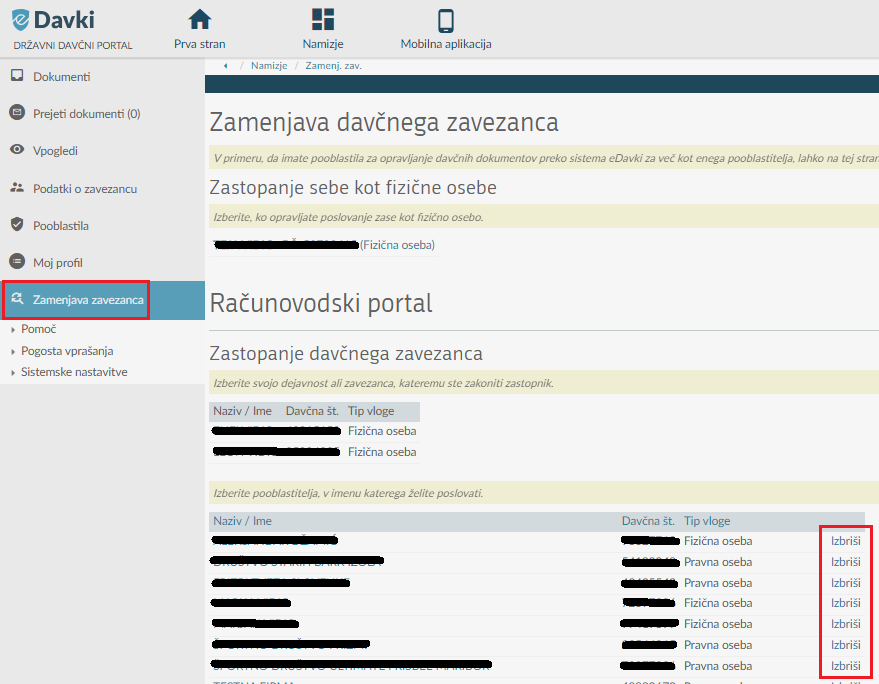 Odpre se nova stran »Vloga za odpoved pooblastila«, kjer kliknete na gum »Oddaj vlogo«.S prepisom varnostne kode in podpisom je postopek končan. eDavki javijo, da ste dokument uspešno vložili.Postopek odpovedi pooblastila v papirni oblikiPooblaščenec izpolni in podpiše Vlogo za odpoved zunanjega EDP pooblastila za delo v eDavkih ter jo dostavi na pristojni finančni. Obrazec se izpolnjuje čitljivo, z velikimi tiskanimi črkami. Izpolnijo se podatki o pooblastitelju in podatki o pooblaščencu. Posledice nastopijo, ko uslužbenec FURS ročno vnese odpoved v sistem eDavki.